Tisztelt Kollégák!Intézményünk, a három tagintézményből álló Orchidea Iskolák szeretettel hívja Önöket a két tanítási nyelvű iskolák módszertani konferenciájára, melynek címe: JÓT és JÓL a kétnyelvű oktatásban. Tervezett időpont: 2023.április 22-én 9:00 órátólTervezett helyszín: Orchidea Iskolák székhelye (1139 Budapest, Hajdú utca 18-24.)Terveink szerint a plenáris ülésen 2 gondolatébresztő előadást hallgatnánk meg, melyet az előadók mellett, néhány idegennyelven oktató kollégával kiegészített pódium-beszélgetés követne. Ezt követően a közös ebéd, majd ezután szekció megbeszélések következnének az alábbi csoportokban:-          Módszertani beszélgetés a társadalomtudományok idegen nyelven történő oktatásáról az általános és középiskolákban;-          Módszertani beszélgetés a természettudományok idegen nyelven történő oktatásáról az általános és középiskolákban;-          Módszertani beszélgetés a készségtárgyak idegen nyelven történő oktatásáról az általános és középiskolákban;-          Módszertani beszélgetés az óvodák idegen nyelven történő neveléséről;-          „Native” (nem magyar anyanyelvű tanárok) módszertani megbeszélése szaktárgyakról, beszédgyakorlatok vezetéséről, valamint a civilizációs ismeretek tanításáról.A nap végén a szekciókban elhangzottakat foglalják majd össze a szekcióvezetők.A nap tervezett programja:Habár minden idegennyelven történő oktatás tapasztalatait várjuk, az utolsó szekció kivételével a munkanyelv magyar és angol nyelv lehet. A nem magyar anyanyelvű „native” tanárok szekciójában mindenki a számára legkomfortosabb nyelven mondhatja el gondolatait.Várjuk a jelentkezőket március 14-éig ide várjuk: https://forms.gle/e12aHm93RAnVZTRT9Üdvözlettel,FODOR ZOLTÁNPrincipal at Orchidea School, Budapest, HungaryKodolányi J. University, Budapest, Hungary ***Dear Colleagues, Our institution, the Orchidea Schools, consisting of three member institutions, cordially invite you to the methodological conference of bilingual schools, entitled GOOD and WELL in bilingual education. Scheduled date: April 22, 2023 at 9:00 a.m.Planned venue: Headquarters of Orchidea Schools (1139 Budapest, Hajdú street 18-24.)We plan to listen to 2 thought-provoking warming up presentations in plenary, followed by a podium discussion with some bilingual teachers, in addition to the speakers. This would be followed by a joint lunch, followed by section discussions in the following groups:-          Methodological discussion on teaching the social sciences in a foreign language in primary and secondary schools;-          Methodical conversation on teaching natural sciences in a foreign language in primary and secondary schools;-          Methodical discussion on the teaching of skill subjects in a foreign language in primary and secondary schools;-          Methodical discussion on the upbringing of kindergartens in a foreign language;-          "Native" (non-native Hungarian speakers-teachers) methodological discussion of specialized subjects, conducting speech exercises, as well as teaching civilizational studies.At the end of the day, the section leaders will summarise what has been said in their sections.Planned schedule of the day:Although we are looking forward to the experience of teaching in all foreign languages, with the exception of the last section, the working language can be Hungarian and/or English. In the section of "native" teachers who are not native Hungarian speakers, everyone can express their thoughts in the most convoluted language.Applicants are welcome by March 14 via: https://forms.gle/e12aHm93RAnVZTRT9Regards,FODOR ZOLTÁNPrincipal at Orchidea School, Budapest, HungaryKodolányi J. University, Budapest, HungaryBudapest, Cserkesz u. 10-14, 1105+367032327758:30—9:00REGISZTRÁCIÓ9:00—9:451. plenáris előadás9:45—10:00Kávészünet10:00—10:452. plenáris előadás10:45—11:00Kávészünet11:00—12:00Pódiumbeszélgetés12:00—13:00Ebéd13:00—14:30Szekcióülések14:30—14:45Kávészünet14:45—16:00Szekciók rövid beszámolója az elhangzott témákról   8:30—9:00REGISTRATION   9:00—9:451st plenary lecture 9:45—10:00Coffee break10:00—10:452nd plenary lecture10:45—11:00Coffee break11:00—12:00Podium discussion12:00—13:00Lunch13:00—14:30Sections’ sessions14:30—14:45Coffee break14:45—16:00Brief reports of the topics discussed in section discussionOrchidea Hungarian-English Bilingual Schoolshttps://www.ohebs.hu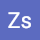 VálaszVálasz mindenkinekTovábbítás